注：选择项打“×”第二页附从OA上“药物临床试验受试者补助发放表（农行）”申报的受试者费用明细:受试者明细需收集受试者银行卡号（银行卡只能为中国农业银行卡，OA只关联农行卡）及身份证复印件。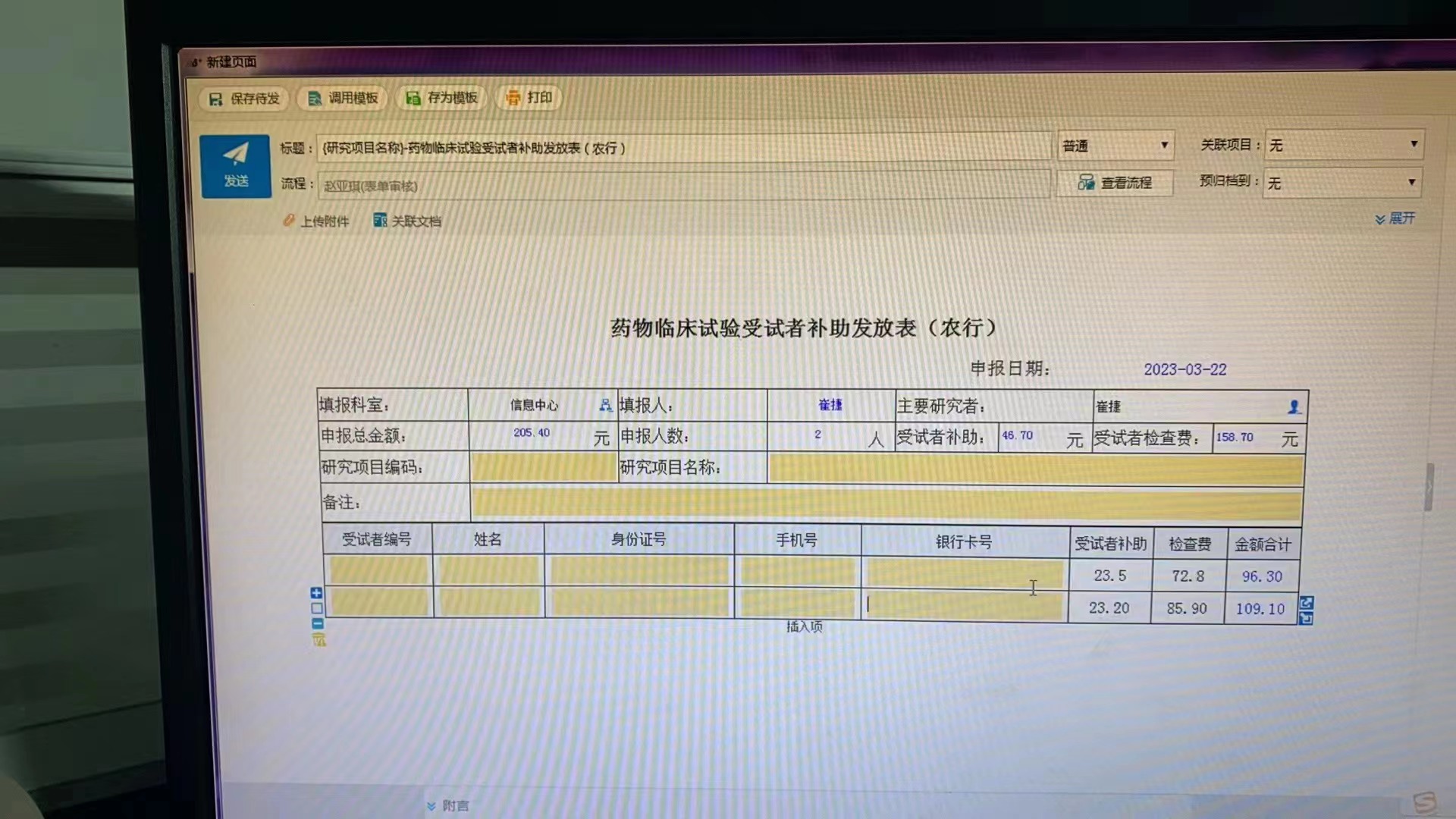 第三页开始附各个受试者凭证：包括身份证及银行卡号截图（每人独立一页）关于报销的提醒（本页内容不需附在审批表中）：从“药物临床试验受试者补助发放表”申报受试者补助的，除检查费以外的补，受助者需填写《受试者补助发放表》。所有补助的OA打印页，PI需注明“经核实此费用用于受试者的检查/交通补贴/采血补助，PI签字，签日期”。拟报销  拟还借款的选择项打“×”，不要打“√”。审批表右上角加盖项目章。收费窗口出具的缴费单上是“自费”的，需在签字首页下方空白处PI注明“经审查，本次报销患者所做检查项目均为XXX项目临床试验受试者，特此说明”，PI签字，签日期。外院检查。需用A4纸另写一个说明，说明当时为什么在我院做不了这个检查而去XXX进行检查，PI签字，签日期。合同编号填的是首页合同编号的前7位数字。报销书写规则大写数字：书写示范：①11300.00元  壹万壹仟叁佰元整②11300.20元  壹万壹仟叁佰元贰角整③11300.21元  壹万壹仟叁佰元贰角壹分具有“药物临床试验受试者补助发放表”权限的人员：药物临床试验报销费用审批表药物临床试验报销费用审批表药物临床试验报销费用审批表药物临床试验报销费用审批表药物临床试验报销费用审批表药物临床试验报销费用审批表药物临床试验报销费用审批表填表日期：张数（含此页）：张数（含此页）：项目名称（项目编号）：填写时项目名称、方案编号均需填写项目名称（项目编号）：填写时项目名称、方案编号均需填写项目名称（项目编号）：填写时项目名称、方案编号均需填写项目名称（项目编号）：填写时项目名称、方案编号均需填写项目名称（项目编号）：填写时项目名称、方案编号均需填写项目名称（项目编号）：填写时项目名称、方案编号均需填写合同编号：受试者检查费金额（大写）金额（小写）受试者药物费用金额（大写）金额（小写）受试者补助金额（大写）金额（小写）审批部门审批部门审批部门审批部门审批部门审批部门审批部门项目负责人：1.PI姓名打印版本    2.签字版本经办人（并把电话填上）药物临床试验机构办公室药物临床试验机构办公室药物临床试验机构办公室药学处药学处分管院长审批财务处负责人审批财务处负责人审批□拟报销         □拟还借款  PI签字：□拟报销         □拟还借款  PI签字：专项资金管理科审批专项资金管理科审批分管院长审批财务处负责人审批财务处负责人审批财务科审批财务科审批专项资金管理科审批专项资金管理科审批受试者补助发放表受试者补助发放表受试者补助发放表受试者补助发放表受试者补助发放表受试者补助发放表受试者补助发放表受试者补助发放表项目名称：项目名称：项目编号：序号受试者姓名身份证号银行卡号联系方式补助金额（元）受试者签名备注12345678910合计——————————本表所发受试者补助均为项目实际支出本表所发受试者补助均为项目实际支出本表所发受试者补助均为项目实际支出本表所发受试者补助均为项目实际支出本表所发受试者补助均为项目实际支出本表所发受试者补助均为项目实际支出本表所发受试者补助均为项目实际支出本表所发受试者补助均为项目实际支出制表制表项目负责12345678910百千万壹贰叁肆伍陆柒捌玖拾佰仟万科室上报人上报人科室姓名工号心血管吴云2166心血管张园2598心血管贺利平2595  心血管王丽媛3370保5韩雅君1593内分泌高钰青3492内分泌董志明3369内分泌吴乌德勒胡3430内分泌陈晔2705内分泌刘燕2706肿瘤 韩震3340肿瘤 李丽榕1999肿瘤 吕爽2617肿瘤 何敏3580肿瘤 薛丽英2517呼吸与危重症医学科王辉2498康瑞霞2146骨关节科秦雪8238消化宋洁2739神经内科李攀2734神经外科孙鹏3508泌尿谭朝晖0136药物Ⅰ期临床研究室程灵霞8059肾内 任艳荣7426